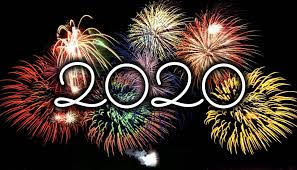                                             Nieuwsbrief januari 2020                            Dag Dames,Het jaar 2019 zit er weer op en we gaan weer beginnen aan een heel nieuw jaar. Allereerst willen we alle leden een goed en mooi 2020 toewensen.Voor sommige leden is het jaar niet goed begonnen, maar ook hen willen we niet vergeten en sterkte wensen.Vorige bijeenkomst:Onze laatste bijeenkomst in 2019 was de Kerstavond. Wij als Bestuur vonden het een zeer geslaagde avond. De zaal was prachtig in Kerstsfeer gebracht en de tafels zagen er feestelijk uit. Het 5 gangendiner, dat verzorgd werd door het Mennistenerf, was voortreffelijk en daarom ook Hulde aan allen die dit zo goed hebben gedaan. Minpuntje was de muziek. Deze man kwam niet opdagen, maar dit werd geweldig opgelost. Er werd een koor opgetrommeld dat mooie kerstliederen zong.Zo kon onze Kerstavond niet meer stuk en ging iedereen zeer tevreden naar huis.De foto’ s  kunt u zien op de website van de Vrouwen van Nu afdeling Zaandam.Volgende bijeenkomst:Onze eerste avond in 2020 zal de Nieuwjaarsavond zijn. Deze is op woensdag 15 januari. Deze avond kunnen we elkaar de  beste wensen overbrengen en zullen dan beginnen met koffie. We vertonen een D.V.D van Simone Kleinsma, die mooie  liedjes ten gehore zal brengen. In de pauze wordt een drankje aangeboden en kunnen we proosten op het nieuwe jaar.Dit alles zal worden betaald door de vereniging.We hopen u op deze avond allemaal te ontmoeten. 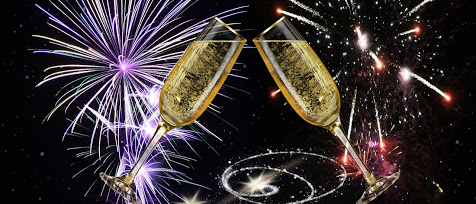 Koffieploeg:De dames die deze avond de koffie zouden verzorgen zijn: Tiny Stange,  Jenny Keijzer en Bep van Til.Bep is ziek, dus misschien wil iemand van de leden assisteren. Door heupproblemen en opzeggingen zijn er wat dames afgevallen, dus vragen wij enkele leden dit op zich te willen nemen. Contributie:De contributie bedraagt € 53,50. Wij verzoeken u dit bedrag vóór 25 januari over te maken op rek.no. NL10RABO03741.03.267. Dan kunnen wij ook aan onze verplichtingen voldoen.Opzeggingen:G. HaakB. van KoeveringeL. van RaaphorstT. Visser C .van WijngaardenH. KleijbergM.A. van de BurghA. Dupker Ons ledenaantal is nu 52. 